Publicado en Marbella Màlaga el 08/04/2011 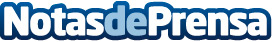 Bodanova en ¿Como serà mi boda? 1º edición Guadalmina.Bodanova tiene el placer de invitaros a la 1ª edición de ¿Como serà mi boda? una exposición con un concepto diferente y original, donde sentiràs y comprobaràs todo tal cual como serà el día de tu boda. 14, 15 y 16 de Abril.Datos de contacto:Isabel Artacho Fernàndez2378552Nota de prensa publicada en: https://www.notasdeprensa.es/bodanova-en-como-sera-mi-boda-1-edicion-guadalmina_1 Categorias: Eventos Celebraciones http://www.notasdeprensa.es